Ensenada, Valle de Guadalupe, San Vicente Ferrer, San Quintín, El Rosario, Cataviña, Bahía de los Ángeles, Guerrero Negro, San Ignacio, Mulegé y Loreto. Duración: 08 días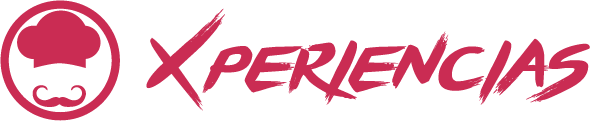 Salidas privadas: todos los días (desde 2 personas) Servicio compartidoDÍA 01.		TIJUANA – ENSENADARecepción en el aeropuerto y traslado a Ensenada, un recorrido de 1 hr. 30 min (105 km) la primera capital del Estado, con posibilidad de hacer escala en puerto nuevo para disfrutar de una rica langosta a la orilla del mar (no incluida). Hospedaje Ensenada. Alojamiento.DÍA 02.		ENSENADA – VALLE DE GUADALUPE – ENSENADA Salida hacia Valle de Guadalupe a una desitancia de 40 min (43 km), donde disfrutaras de recorridos por instalaciones para ver procesos de elaboración de vino y degustación, así mismo tendrás la oportunidad de degustar la exquisita cocina de la Baja (comida no incluida). Regreso a Ensenada. Alojamiento.DÍA 03.		ENSENADA – SAN VICENTE FERRER – SAN QUITÍN – EL ROSARIO – CATAVIÑASaldremos hacia el poblado de San Vicente Ferrer, localizado a 84 km, a una 1 hr. 30 min, fue una de los más grandes y más importantes misiones dominicas, por su tierra fértil, agua abundante, y el lugar importante en las misiones del Camino Real, visitaremos la misión y museo. Continuaremos  unos 102 km, 1 hr. 26 min de camino para llegar a San Quintín, es un excelente destino para la pesca deportiva, destaca por el gran número de granjas dedicadas al cultivo de diversos tipos de moras; tiene un atractivo de mar, gracias a su alto nivel de producción en el cultivo de ostiones y abulón, uno de los productos gastronómicos más ricos de Baja California. Recorreremos 64 km, 55 min para visitar El Rosario, aquí se encuentran minas, ruinas de dos construcciones de los dominicos y fósiles de dinosaurios; visitaremos la misión de “Abajo” y su museo. Finalmente a 122 km, 2 hrs. 15 min  llegaremos a Cataviña, se encuentra al norte del Valle de los Cirios, a orillas de la carrtera Transpeninsular. Alojamiento.DÍA 04.		CATAVIÑA –BAHÍA DE LOS ANGELES – GUERRERO NEGRO A la hora indicada nos trasladaremos con un paisaje hermoso del valle de los cirios, hacia el mar de cortés, para disfrutar de un recorrido por algunas Islas,  con la posibilidad de ver el tiburón ballena, delfines, snorquelear y nadar en esas hermosas aguas, y nadar en esas hermosas aguas, Continuación a Guerrero Negro en Temporada de Ballena Gris (enero a marzo), fuera de esta fecha podremos disfrutar de un recorrido por la salinera más grande del mundo, o simplemente disfrutar del bello atardecer en el faro o viendo avestarde libre para disfrutar del hotel. Alojamiento.DÍA 05.		GUERRERO NEGRO – SAN IGNACIO A la hora indicada por la mañana, disfrutaremos de un extraordinario avistamiento de ballena gris en el hábitat más grande de este mamífero, laguna ojo de Liebre (costo adicional),  más tarde continuaremos a la sierra de San Francisco para ver grandes murales declarados patrimonio mundial de la humanidad, posteriormente continuaremos a  San Ignacio, un oasis en el desierto, un pueblo rodeado de verdes palmeras, le sugerimos caminar por su tranquilas calles y disfrutar de una rica margarita  a  la  orilla  del  represo,  visitar  la  misión  y  el  museo  de  San  Ignacio. Alojamiento.DÍA 06.		SAN IGNACIO – MULEGÉ – LORETO  A la hora indicada continuaremos nuestra aventura, Trasladándonos a un pueblo al estilo francés, Santa Rosalía, visita la Iglesia elaborada por el Sr. Eiffel, museo minero, continuación hacia Mulegé, tarde libre para recorrer el pueblo y visitar la Misión de Sta. Rosalía de Mulegé. Loreto. Alojamiento.DÍA 07.		LORETODIA LIBRE: sugerimos disfrutar del tranquilo poblado, el malecón, la misión o comprar algún suvenir entre otras cosas, si desea tener más actividades le sugerimos ir a la Isla Coronados y nadar en esas hermosas aguas o también sugeríamos realizar una excursión a la Misión de San Javier donde se encuentra un huerto que data de la llegada de los españoles gran sugerencia es realizar una excursión. En la temporada de enero a marzo también podrá dar un avistamiento del mamífero marino más grande del mundo la Ballena Azul. Alojamiento.DÍA 08.		LORETO – AEROPUERTO DE LORETOA la hora prevista, traslado al aeropuerto. Fin de los servicios.Nota: El orden de las actividades varía de acuerdo con el lugar de hospedaje, disponibilidad, entre otros factores.INCLUYE: Traslado aeropuerto – hotel – aeropuerto en servicio privado según su elección, con capacidad controlada  y vehículos previamente sanitizados  2 noches de hospedaje en Ensenada, 1 en Bahía de los Angeles, 2 San Ignacio, 2 en Loreto  Transportación terrestre para los tours en servicio privado según su elección, con capacidad controlada y vehículos previamente sanitizados   Tour por la Ruta del Vino en Valle de Guadalupe, con degustación en 3 vinícolasTour en lancha por Islas en bahía de los ÁngelesExcursión a pinturas rupestres en la sierra de San FranciscoVisitas a las Misiones de San Vicente Ferrer,  San Borja, San Ignacio, Santa Rosalía de Mulegé y  Loreto.Visitas a las Reservas del Valle de los Cirios, Biosfera del Vizcaíno, Sierra de la GigantaGuía turístico muy dinámico durante todo el recorrido.Seguro básico del viajero en trasporteGuía turístico durante todo el recorridoImpuestosNO INCLUYE:Extras en hotelesBoletos aéreos o de autobúsServicios, excursiones o comidas no especificadas Propinas a camaristas, botones, guías, choferes, gastos personalesIMPORTANTE:La llegada al aeropuerto de Tijuana debe ser antes de las 10:00 hrs.Sólo se permite una maleta de 23 kg por pasajeroEn caso que no haya disponibilidad en el hotel de Ensenada, se ofrecerá el hospedaje desde Tijuana o Rosarito.Este tour solo opera todo el año, teniendo alguna temporadas temáticas, como ballena gris de enero a marzo, fiestas de la vendimia en los viñedos en julio y agosto, tiburón ballena de julio a octubre.Se realizan algunas caminatas si tiene alguna limitación en su movilidad favor de indicarloTe invitamos a disfrutar tu viaje a plenitud, adquiriendo una Póliza de Asistencia al viajero con una amplia cobertura. Contamos con diferentes planes con las empresas de renombre Universal Assistance y Assist CardHOTELES PREVISTOS O SIMILARESHOTELES PREVISTOS O SIMILARESHOTELES PREVISTOS O SIMILARESCIUDADHOTELCATENSENADACORTEZPBAHIA DE LOS ANGELESCOSTA DEL SOL / VILLA VITTATSAN IGNACIOHOTEL LA HUERTATLORETOHOTEL DESER INN CON PLAYATLORETOSUITES SANTA FE SIN PLAYATPRECIO POR PERSONA EN MXN (MINIMO 2 PERSONAS)PRECIO POR PERSONA EN MXN (MINIMO 2 PERSONAS)PRECIO POR PERSONA EN MXN (MINIMO 2 PERSONAS)PRECIO POR PERSONA EN MXN (MINIMO 2 PERSONAS)PRECIO POR PERSONA EN MXN (MINIMO 2 PERSONAS)SERVICIOS EN VEHICULO PRIVADO CON LIMITE DE 2, 4, 6 o 8 PASAJEROS VIAJANDO JUNTOSSERVICIOS EN VEHICULO PRIVADO CON LIMITE DE 2, 4, 6 o 8 PASAJEROS VIAJANDO JUNTOSSERVICIOS EN VEHICULO PRIVADO CON LIMITE DE 2, 4, 6 o 8 PASAJEROS VIAJANDO JUNTOSSERVICIOS EN VEHICULO PRIVADO CON LIMITE DE 2, 4, 6 o 8 PASAJEROS VIAJANDO JUNTOSSERVICIOS EN VEHICULO PRIVADO CON LIMITE DE 2, 4, 6 o 8 PASAJEROS VIAJANDO JUNTOS2 PAX4 PAX6 PAX8 PAXTURISTA CON PRIMERA44930444903463032760APLICA SUPLEMENTO EN TEMPORADA ALTA, SEMANA SANTA, PASCUA, VERANO, ÉPOCA DE VENDIMIA, NAVIDAD, FIN DE AÑO, PUENTES Y DÍAS FESTIVOS
TARIFAS SUJETAS A CAMBIOS Y A DISPONIBILIDAD LIMITADA SIN PREVIO AVISO.
PROGRAMA EN SERVICIO COMPARTIDO
VIGENCIA DE VIAJE: 12 DICIEMBRE 2024APLICA SUPLEMENTO EN TEMPORADA ALTA, SEMANA SANTA, PASCUA, VERANO, ÉPOCA DE VENDIMIA, NAVIDAD, FIN DE AÑO, PUENTES Y DÍAS FESTIVOS
TARIFAS SUJETAS A CAMBIOS Y A DISPONIBILIDAD LIMITADA SIN PREVIO AVISO.
PROGRAMA EN SERVICIO COMPARTIDO
VIGENCIA DE VIAJE: 12 DICIEMBRE 2024APLICA SUPLEMENTO EN TEMPORADA ALTA, SEMANA SANTA, PASCUA, VERANO, ÉPOCA DE VENDIMIA, NAVIDAD, FIN DE AÑO, PUENTES Y DÍAS FESTIVOS
TARIFAS SUJETAS A CAMBIOS Y A DISPONIBILIDAD LIMITADA SIN PREVIO AVISO.
PROGRAMA EN SERVICIO COMPARTIDO
VIGENCIA DE VIAJE: 12 DICIEMBRE 2024APLICA SUPLEMENTO EN TEMPORADA ALTA, SEMANA SANTA, PASCUA, VERANO, ÉPOCA DE VENDIMIA, NAVIDAD, FIN DE AÑO, PUENTES Y DÍAS FESTIVOS
TARIFAS SUJETAS A CAMBIOS Y A DISPONIBILIDAD LIMITADA SIN PREVIO AVISO.
PROGRAMA EN SERVICIO COMPARTIDO
VIGENCIA DE VIAJE: 12 DICIEMBRE 2024APLICA SUPLEMENTO EN TEMPORADA ALTA, SEMANA SANTA, PASCUA, VERANO, ÉPOCA DE VENDIMIA, NAVIDAD, FIN DE AÑO, PUENTES Y DÍAS FESTIVOS
TARIFAS SUJETAS A CAMBIOS Y A DISPONIBILIDAD LIMITADA SIN PREVIO AVISO.
PROGRAMA EN SERVICIO COMPARTIDO
VIGENCIA DE VIAJE: 12 DICIEMBRE 2024APLICA SUPLEMENTO EN TEMPORADA ALTA, SEMANA SANTA, PASCUA, VERANO, ÉPOCA DE VENDIMIA, NAVIDAD, FIN DE AÑO, PUENTES Y DÍAS FESTIVOS
TARIFAS SUJETAS A CAMBIOS Y A DISPONIBILIDAD LIMITADA SIN PREVIO AVISO.
PROGRAMA EN SERVICIO COMPARTIDO
VIGENCIA DE VIAJE: 12 DICIEMBRE 2024APLICA SUPLEMENTO EN TEMPORADA ALTA, SEMANA SANTA, PASCUA, VERANO, ÉPOCA DE VENDIMIA, NAVIDAD, FIN DE AÑO, PUENTES Y DÍAS FESTIVOS
TARIFAS SUJETAS A CAMBIOS Y A DISPONIBILIDAD LIMITADA SIN PREVIO AVISO.
PROGRAMA EN SERVICIO COMPARTIDO
VIGENCIA DE VIAJE: 12 DICIEMBRE 2024APLICA SUPLEMENTO EN TEMPORADA ALTA, SEMANA SANTA, PASCUA, VERANO, ÉPOCA DE VENDIMIA, NAVIDAD, FIN DE AÑO, PUENTES Y DÍAS FESTIVOS
TARIFAS SUJETAS A CAMBIOS Y A DISPONIBILIDAD LIMITADA SIN PREVIO AVISO.
PROGRAMA EN SERVICIO COMPARTIDO
VIGENCIA DE VIAJE: 12 DICIEMBRE 2024APLICA SUPLEMENTO EN TEMPORADA ALTA, SEMANA SANTA, PASCUA, VERANO, ÉPOCA DE VENDIMIA, NAVIDAD, FIN DE AÑO, PUENTES Y DÍAS FESTIVOS
TARIFAS SUJETAS A CAMBIOS Y A DISPONIBILIDAD LIMITADA SIN PREVIO AVISO.
PROGRAMA EN SERVICIO COMPARTIDO
VIGENCIA DE VIAJE: 12 DICIEMBRE 2024APLICA SUPLEMENTO EN TEMPORADA ALTA, SEMANA SANTA, PASCUA, VERANO, ÉPOCA DE VENDIMIA, NAVIDAD, FIN DE AÑO, PUENTES Y DÍAS FESTIVOS
TARIFAS SUJETAS A CAMBIOS Y A DISPONIBILIDAD LIMITADA SIN PREVIO AVISO.
PROGRAMA EN SERVICIO COMPARTIDO
VIGENCIA DE VIAJE: 12 DICIEMBRE 2024APLICA SUPLEMENTO EN TEMPORADA ALTA, SEMANA SANTA, PASCUA, VERANO, ÉPOCA DE VENDIMIA, NAVIDAD, FIN DE AÑO, PUENTES Y DÍAS FESTIVOS
TARIFAS SUJETAS A CAMBIOS Y A DISPONIBILIDAD LIMITADA SIN PREVIO AVISO.
PROGRAMA EN SERVICIO COMPARTIDO
VIGENCIA DE VIAJE: 12 DICIEMBRE 2024APLICA SUPLEMENTO EN TEMPORADA ALTA, SEMANA SANTA, PASCUA, VERANO, ÉPOCA DE VENDIMIA, NAVIDAD, FIN DE AÑO, PUENTES Y DÍAS FESTIVOS
TARIFAS SUJETAS A CAMBIOS Y A DISPONIBILIDAD LIMITADA SIN PREVIO AVISO.
PROGRAMA EN SERVICIO COMPARTIDO
VIGENCIA DE VIAJE: 12 DICIEMBRE 2024APLICA SUPLEMENTO EN TEMPORADA ALTA, SEMANA SANTA, PASCUA, VERANO, ÉPOCA DE VENDIMIA, NAVIDAD, FIN DE AÑO, PUENTES Y DÍAS FESTIVOS
TARIFAS SUJETAS A CAMBIOS Y A DISPONIBILIDAD LIMITADA SIN PREVIO AVISO.
PROGRAMA EN SERVICIO COMPARTIDO
VIGENCIA DE VIAJE: 12 DICIEMBRE 2024APLICA SUPLEMENTO EN TEMPORADA ALTA, SEMANA SANTA, PASCUA, VERANO, ÉPOCA DE VENDIMIA, NAVIDAD, FIN DE AÑO, PUENTES Y DÍAS FESTIVOS
TARIFAS SUJETAS A CAMBIOS Y A DISPONIBILIDAD LIMITADA SIN PREVIO AVISO.
PROGRAMA EN SERVICIO COMPARTIDO
VIGENCIA DE VIAJE: 12 DICIEMBRE 2024APLICA SUPLEMENTO EN TEMPORADA ALTA, SEMANA SANTA, PASCUA, VERANO, ÉPOCA DE VENDIMIA, NAVIDAD, FIN DE AÑO, PUENTES Y DÍAS FESTIVOS
TARIFAS SUJETAS A CAMBIOS Y A DISPONIBILIDAD LIMITADA SIN PREVIO AVISO.
PROGRAMA EN SERVICIO COMPARTIDO
VIGENCIA DE VIAJE: 12 DICIEMBRE 2024APLICA SUPLEMENTO EN TEMPORADA ALTA, SEMANA SANTA, PASCUA, VERANO, ÉPOCA DE VENDIMIA, NAVIDAD, FIN DE AÑO, PUENTES Y DÍAS FESTIVOS
TARIFAS SUJETAS A CAMBIOS Y A DISPONIBILIDAD LIMITADA SIN PREVIO AVISO.
PROGRAMA EN SERVICIO COMPARTIDO
VIGENCIA DE VIAJE: 12 DICIEMBRE 2024APLICA SUPLEMENTO EN TEMPORADA ALTA, SEMANA SANTA, PASCUA, VERANO, ÉPOCA DE VENDIMIA, NAVIDAD, FIN DE AÑO, PUENTES Y DÍAS FESTIVOS
TARIFAS SUJETAS A CAMBIOS Y A DISPONIBILIDAD LIMITADA SIN PREVIO AVISO.
PROGRAMA EN SERVICIO COMPARTIDO
VIGENCIA DE VIAJE: 12 DICIEMBRE 2024APLICA SUPLEMENTO EN TEMPORADA ALTA, SEMANA SANTA, PASCUA, VERANO, ÉPOCA DE VENDIMIA, NAVIDAD, FIN DE AÑO, PUENTES Y DÍAS FESTIVOS
TARIFAS SUJETAS A CAMBIOS Y A DISPONIBILIDAD LIMITADA SIN PREVIO AVISO.
PROGRAMA EN SERVICIO COMPARTIDO
VIGENCIA DE VIAJE: 12 DICIEMBRE 2024APLICA SUPLEMENTO EN TEMPORADA ALTA, SEMANA SANTA, PASCUA, VERANO, ÉPOCA DE VENDIMIA, NAVIDAD, FIN DE AÑO, PUENTES Y DÍAS FESTIVOS
TARIFAS SUJETAS A CAMBIOS Y A DISPONIBILIDAD LIMITADA SIN PREVIO AVISO.
PROGRAMA EN SERVICIO COMPARTIDO
VIGENCIA DE VIAJE: 12 DICIEMBRE 2024APLICA SUPLEMENTO EN TEMPORADA ALTA, SEMANA SANTA, PASCUA, VERANO, ÉPOCA DE VENDIMIA, NAVIDAD, FIN DE AÑO, PUENTES Y DÍAS FESTIVOS
TARIFAS SUJETAS A CAMBIOS Y A DISPONIBILIDAD LIMITADA SIN PREVIO AVISO.
PROGRAMA EN SERVICIO COMPARTIDO
VIGENCIA DE VIAJE: 12 DICIEMBRE 2024